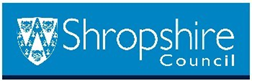 Coronavirus Pre Visit QuestionnaireWhat we will do with your Personal Information Shropshire Council is collecting your personal information for the purpose of meeting the statutory requirement of the Health & Safety at Work etc Act 1974.Shropshire  Council will not share any of your personal data collected with external organisations unless required to do so by law when your data may be shared with other organisations for example the Health and Safety Executive (HSE) or the council’s insurers. For further details on the council’s privacy arrangements please view the privacy page on the council’s Website. We are following current government advice on a day-to-day basis. Please see website https://www.gov.uk/government/publications/covid-19-stay-at-home-guidance/stay-at-home-guidance-for-households-with-possible-coronavirus-covid-19-infection#ending-isolationPlease answer all of the questions.  Parent/carer nameParent/carer address DateReason for visitService area provision/provider Level of support neededIs this s47 Access to running water and soap Yes/no Comments Home visit needed Yes/noTelephone call support needed Yes/noYes/no1. Has the parent/carer had close contact with, or helped care for, anyone suspected or diagnosed as having Coronavirus, or who is subject to health monitoring for possible exposure to Coronavirus?1. Has the parent/carer had close contact with, or helped care for, anyone suspected or diagnosed as having Coronavirus, or who is subject to health monitoring for possible exposure to Coronavirus?1. Has the parent/carer had close contact with, or helped care for, anyone suspected or diagnosed as having Coronavirus, or who is subject to health monitoring for possible exposure to Coronavirus?1. Has the parent/carer had close contact with, or helped care for, anyone suspected or diagnosed as having Coronavirus, or who is subject to health monitoring for possible exposure to Coronavirus?YES/ NO2.  Within the last 15 days, has the parent/carer suffered from flu-like symptoms such as: dry-cough, onset of fever intense weaknessShortness of breathheadachesore throatloss of taste and/or smell2.  Within the last 15 days, has the parent/carer suffered from flu-like symptoms such as: dry-cough, onset of fever intense weaknessShortness of breathheadachesore throatloss of taste and/or smell2.  Within the last 15 days, has the parent/carer suffered from flu-like symptoms such as: dry-cough, onset of fever intense weaknessShortness of breathheadachesore throatloss of taste and/or smell2.  Within the last 15 days, has the parent/carer suffered from flu-like symptoms such as: dry-cough, onset of fever intense weaknessShortness of breathheadachesore throatloss of taste and/or smellYES/ NOIf YES to any of the above 3 questions have they contacted NHS 111?If YES to any of the above 3 questions have they contacted NHS 111?If YES to any of the above 3 questions have they contacted NHS 111?If YES to any of the above 3 questions have they contacted NHS 111?YES/ NO3. If they have contacted NHS 111, what advice was given?3. If they have contacted NHS 111, what advice was given?3. If they have contacted NHS 111, what advice was given?3. If they have contacted NHS 111, what advice was given?3. If they have contacted NHS 111, what advice was given?4.  Is that an impact in regard to localised restrictions in relation to the government Tier system?4.  Is that an impact in regard to localised restrictions in relation to the government Tier system?4.  Is that an impact in regard to localised restrictions in relation to the government Tier system?4.  Is that an impact in regard to localised restrictions in relation to the government Tier system?YES/ NOIf yes, please detail what that is:If yes, please detail what that is:If yes, please detail what that is:If yes, please detail what that is:If yes, please detail what that is:5. Have your travelled back from a country on the government’s quarantine list within the last 14 days?5. Have your travelled back from a country on the government’s quarantine list within the last 14 days?5. Have your travelled back from a country on the government’s quarantine list within the last 14 days?5. Have your travelled back from a country on the government’s quarantine list within the last 14 days?Yes/ No If yes please specify whereabouts you have travelled from and when you arrived back in the UKIf yes please specify whereabouts you have travelled from and when you arrived back in the UKIf yes please specify whereabouts you have travelled from and when you arrived back in the UKIf yes please specify whereabouts you have travelled from and when you arrived back in the UKI declare that the above information is correct to the best of my knowledge.I declare that the above information is correct to the best of my knowledge.I declare that the above information is correct to the best of my knowledge.I declare that the above information is correct to the best of my knowledge.Visitor SignatureVisit Authorised?Visit Authorised?Visit Authorised?Visit Authorised?If NO, state reasonIf NO, state reasonIf NO, state reasonIf NO, state reasonIf NO, state reasonAuthorisation Name Authorisation Name Authorisation Name Authorisation Name Signature